基隆市立中山高級中學112學年度第2學期教學計畫年級高二忠高二忠科目龍騰版 選修物理II教師 張力修 張力修 張力修 張力修教學目標教學目標一、培養對自然科學的認知與興趣。二、養成良好的科學態度使其熟悉科學方法。三、增進探索定理、定律及解決問題的能力。四、體認科學發展對人類生活和環境的影響及其重要性。五、啟發學生創造和解決問題的能力。六、養成終身學習的態度與能力。一、培養對自然科學的認知與興趣。二、養成良好的科學態度使其熟悉科學方法。三、增進探索定理、定律及解決問題的能力。四、體認科學發展對人類生活和環境的影響及其重要性。五、啟發學生創造和解決問題的能力。六、養成終身學習的態度與能力。一、培養對自然科學的認知與興趣。二、養成良好的科學態度使其熟悉科學方法。三、增進探索定理、定律及解決問題的能力。四、體認科學發展對人類生活和環境的影響及其重要性。五、啟發學生創造和解決問題的能力。六、養成終身學習的態度與能力。 本學期授課內容 本學期授課內容靜力平衡動量與角動量功與能量碰撞熱學靜力平衡動量與角動量功與能量碰撞熱學靜力平衡動量與角動量功與能量碰撞熱學教學方式教學方式課文講述與解題。實驗操作與演示。課程相關影片教學。課文講述與解題。實驗操作與演示。課程相關影片教學。課文講述與解題。實驗操作與演示。課程相關影片教學。評量方式評量方式上課態度及課本習題作業。實驗紀錄及習作。隨堂測驗。段考評量。上課態度及課本習題作業。實驗紀錄及習作。隨堂測驗。段考評量。上課態度及課本習題作業。實驗紀錄及習作。隨堂測驗。段考評量。對學生期望對學生期望能建立正確的科學概念，將研究的內容作有條理的、科學性的陳述。能養成觀察的習慣與主動求知的精神，並察覺每日生活活動中運用到許多相關的科學概念。能擁有好奇的精神、思考的能力與實作的技能。期望學生能具有帶得走的能力，並在處理個人生活問題(如食、衣、住、行)時，依科學知識來做決定。能建立正確的科學概念，將研究的內容作有條理的、科學性的陳述。能養成觀察的習慣與主動求知的精神，並察覺每日生活活動中運用到許多相關的科學概念。能擁有好奇的精神、思考的能力與實作的技能。期望學生能具有帶得走的能力，並在處理個人生活問題(如食、衣、住、行)時，依科學知識來做決定。能建立正確的科學概念，將研究的內容作有條理的、科學性的陳述。能養成觀察的習慣與主動求知的精神，並察覺每日生活活動中運用到許多相關的科學概念。能擁有好奇的精神、思考的能力與實作的技能。期望學生能具有帶得走的能力，並在處理個人生活問題(如食、衣、住、行)時，依科學知識來做決定。家長配合事項家長配合事項督促學生按時繳交作業與按時複習功課。多撥空陪同學生參與各種科學活動鼓勵學生多閱讀科學書籍。督促學生按時繳交作業與按時複習功課。多撥空陪同學生參與各種科學活動鼓勵學生多閱讀科學書籍。督促學生按時繳交作業與按時複習功課。多撥空陪同學生參與各種科學活動鼓勵學生多閱讀科學書籍。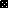 